Spirit Coupon Fundraisers 
at Meadowlark’s Winter Walk of Lights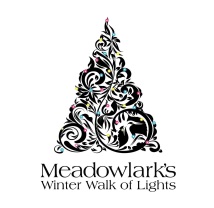 Thank you for your interest in Spirit Coupon Fundraisers at Meadowlark’s Winter Walk of Lights.  Please read the information below.  Submitting a completed form signifies that you agree to the parameters noted below. After filling out and submitting the information below, you will receive a unique coupon code for your organization’s Spirit Coupon Fundraiser.  Using your coupon code to purchase tickets online at Ticketfly.com will subtract $2 from the cost of each ticket purchased.  The coupon code cannot be used for onsite ticket sales or for non-Spirit Coupon dates.  The $2 off coupon code cannot be combined with any other offers or discounts such as group discount tickets.  The number of online tickets sold using your specific coupon code will be tallied after January 7 and your organization will receive $1 for each of those tickets.  The Spirit Coupon Fundraiser program applies only to online ticket sales and is not valid for tickets purchase at Meadowlark.  Spirit Coupon Fundraiser Nights are Mondays through Thursdays starting November 13 (excluding Thanksgiving) and also Monday, January 1 through Sunday, January 7, 2018.  Your community can use your coupon code for online ticket sale for any of these nights.  To provide a better flow of visitors to the Winter Walk of Lights, online tickets are sold for specific start times (5:30, 6:00, 6:30, 7:00, 7:30, 8:00, 8:30 and 9:15 p.m.)  A limited number of tickets are available for each start time and it is not uncommon for some times (especially earlier start times) to sell out.  It’s a good idea to encourage your community to purchase tickets early.  We will provide you with a promotional flyer (PDF format) that can be printed and/or distributed as an email attachment.  We can also provide you with photographs and text for social posts to promote your fundraiser.  Please do not hand out your flyers or share your coupon code on Meadowlark Botanical Gardens property.  It is our policy to immediately stop the fundraiser if flyers are handed out or sharing of your coupon code occurs on site.    Name of Organization: Address:  City:Number of Students/Scouts/Members: Contact Person:  	Title:	Phone Number: 	Email:  NOVA Parks finance department will prepare and mail your fundraising check to the entity and address noted below.Check Payable to: Mailed to the Attention of:   Mailed to the following address:  
Please contact Jules Maloney at jmaloney@nvrpa.org or 703-255-3631 x103, if you have any questions.  